Jacques Prévert est né à Neuilly-sur-Seine en 1900 et est mort à Omon-la-Petite en 1977.Jacques Prévert, poête français, 1900-1977. 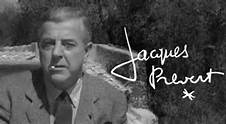 Il est, avec Jean de La Fontaine, l’un des poètes les plus connus des Français.Très grand écrivain, comme Jean de La Fontaine. Tous les écoliers de France apprennent Le cancre ou Le déjeuner du matin, poèmes extraits de son recueil le plus célèbre, Paroles (1946). Tous les enfants apprennent un poème de Jacques Prévert.Sa poésie est influencée par les surréalistes qu’il a fréquentés dans sa jeunesse. Proche du parti communiste, il dénonce l’oppression sociale, la guerre, la pollution et chante l’enfance, la liberté, la justice, l’amour de la femme et de l’être humain. Son style : surréaliste.        Ses thèmes : amour, liberté, justice… Il est aussi scénariste de grands films du répertoire classique. Il est également l’auteur de célèbres chansons comme Les feuilles mortes, interprétées par Yves Montand, chanteur et acteur, compagnon d’Edith Piaf dans les années 1950. Il écrit aussi des scénarios pour des films et des textes de chansons très célèbres.